Приложение № 1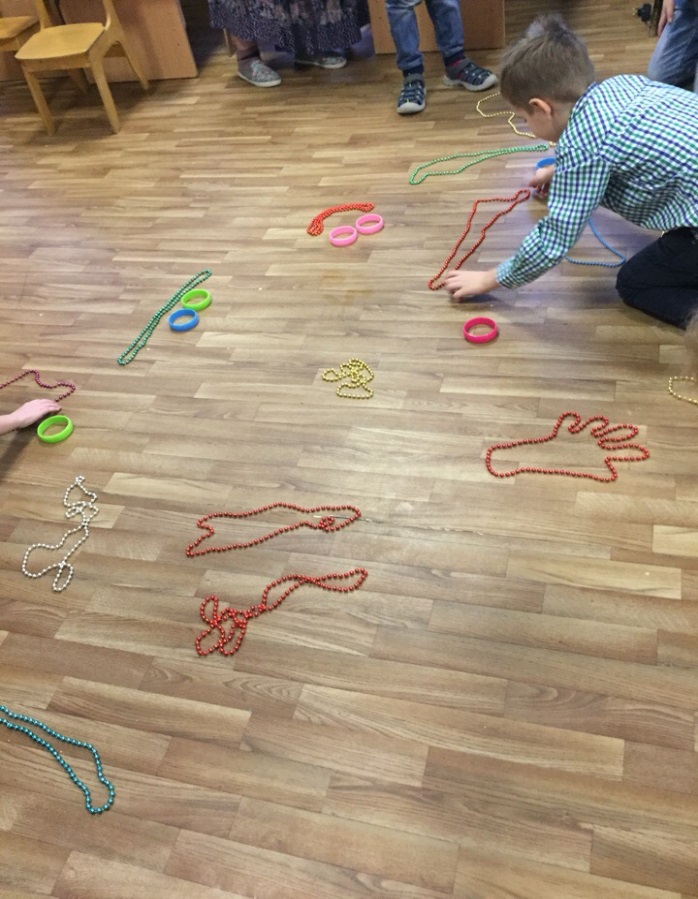 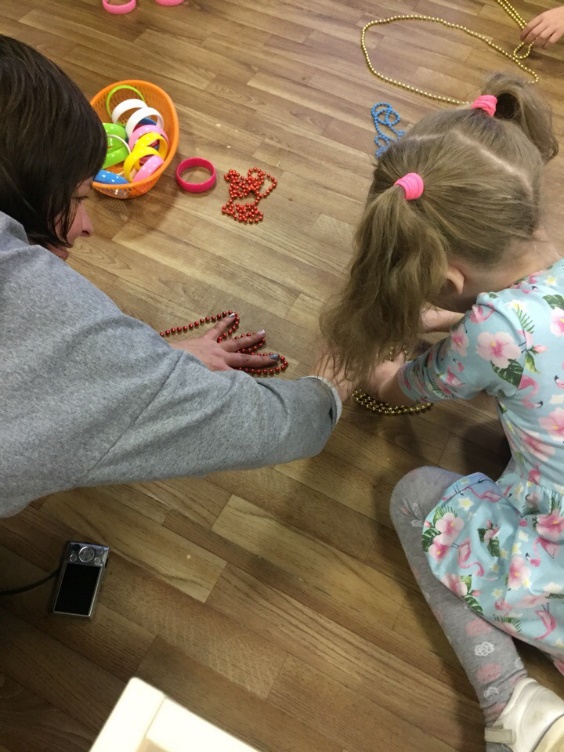 Приложение №1.  Знаки доброты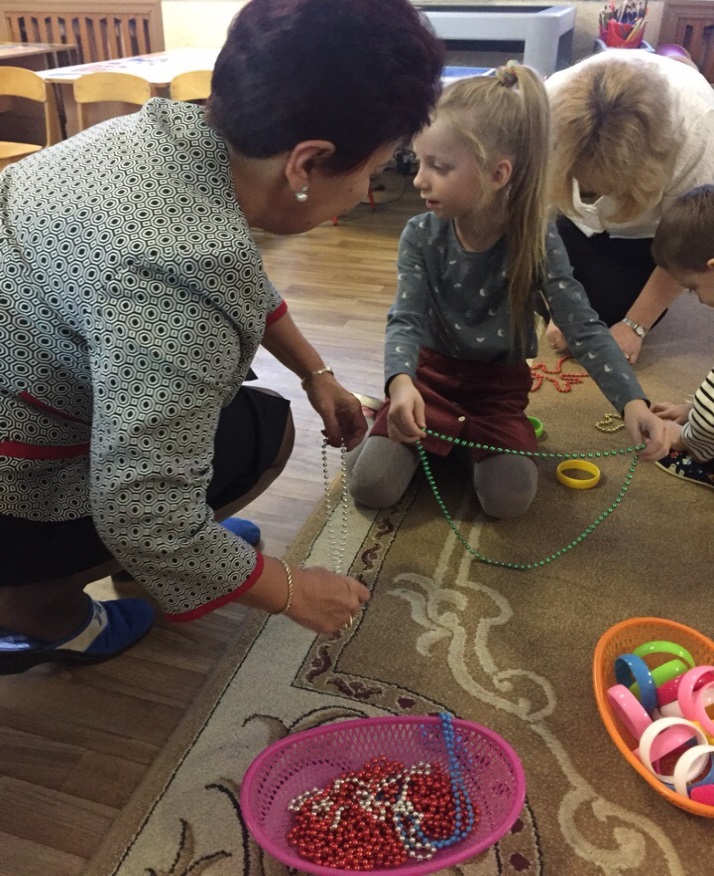 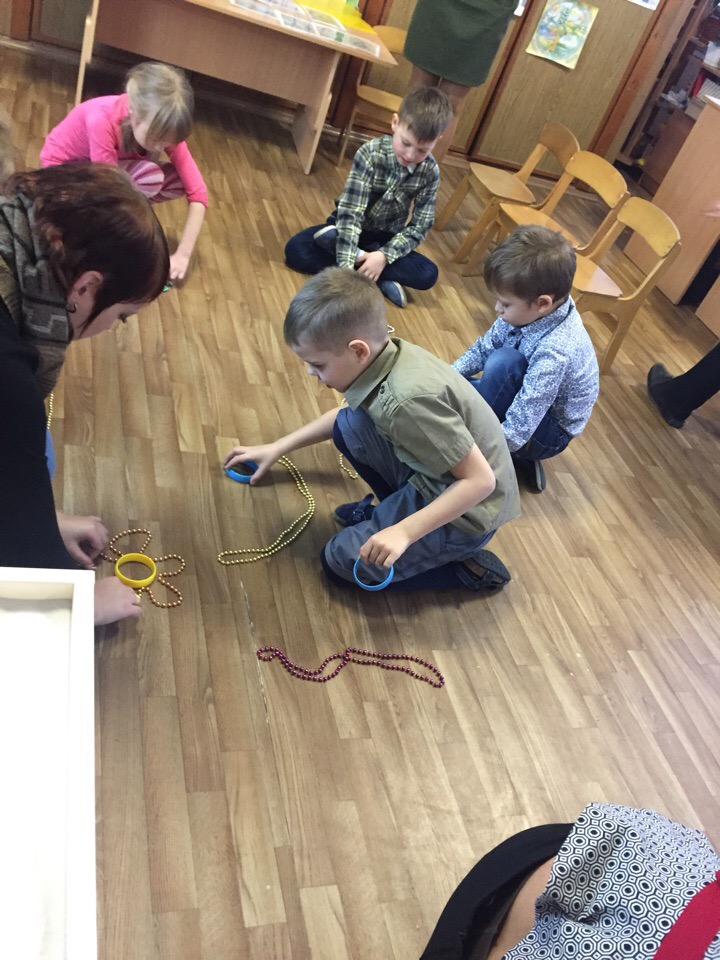 